T.C.MANİSA VALİLİĞİİL MİLLİ EĞİTİM MÜDÜRLÜĞÜ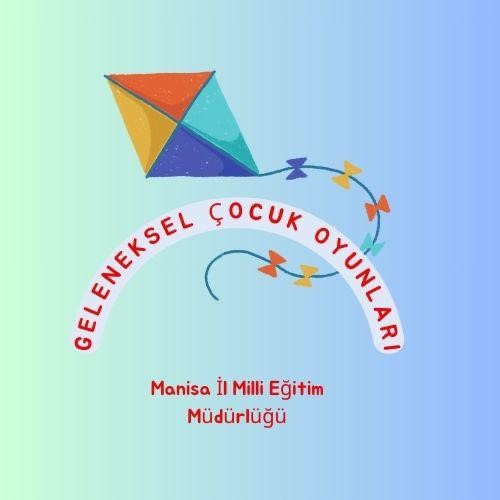 GELENEKSEL ÇOCUK OYUNLARI PROJESİ2023-2024İl Milli Eğitim Müdürlüğü AR-GE BirimiManisa 2023BİRİNCİ BÖLÜM1. PROJENİN KONUSU 	Öğrencilerin beden, ruh sağlığını, sosyal gelişimlerini destekleyecek, okul içindeki zamanlarını daha iyi değerlendirebilmelerine imkân sağlayacak geleneksel ve kültürümüzden beslenen yüz yüze oyunların okul bahçe ve eklentilerine yapılması/çizilmesi.   2. PROJENİN KAPSAMI (HEDEF KİTLE)Manisa il genelinde eğitim veren özel/ resmi okul öncesi, ilkokul ve ortaokul öğrencileri, veli, öğretmen, idareci ve tüm eğitim paydaşlarını kapsar.3. PROJENİN AMACIÖğrencilerin arkadaşlarıyla uyum içerisinde, doğal ortamlarda oynayarak, yarışma heyecanı içerisinde, dostluk, kardeşlik duygularıyla sosyal yönlerinin gelişmesine ve okul içindeki zamanlarını daha iyi değerlendirebilmelerine imkân sağlamak.4. PROJENİN HEDEFİ        Öğrencilerin;Beden, zihin, ahlâk, ruh ve duygu bakımından dengeli ve sağlıklı bir şekilde millî, manevi, ahlâkî, insani ve kültürel değerleri benimsemiş bireyler olarak yetiştirilmesi Duygusal, bilişsel, psikomotor, dil ve sosyal gelişimine katkı sağlanmasıİş birliği içinde çalışma ve yardımlaşma becerileri kazandırılması Obezite ve dijital bağımlılıkla başa çıkmalarına destek olunmasıDers dışı etkinlik alışkanlığı ve zevkinin oluşturulması  Kültürümüze ait eski oyunların genç nesillere aktarılması5. YASAL DAYANAKLAR1739 sayılı Milli Eğitim Temel Kanunu12.01.1961 tarihli ve 10705 sayı 222 nolu İlköğretim ve Eğitim KanunuAnayasanın 42. maddesi5442 sayılı İl İdaresi Kanunu09.02.2012 tarih, 28199 sayılı Milli Eğitim Bakanlığı Okul-Aile Birliği Yönetmeliği,20.03.2012 tarih ve 28239 sayılı Millî Eğitim Bakanlığı Özel Öğretim Kurumları Yönetmeliği18.05.2012 tarih ve 28296 sayılı Millî Eğitim Bakanlığı Özel Eğitim Kurumları Yönetmeliği26.07.2014 tarih ve 29072 Millî Eğitim Bakanlığı Okul Öncesi Eğitim ve İlköğretim Kurumları Yönetmeliği07.03.2017 tarih ve 2975829 sayılı Okullarda Sosyal Medyanın Kullanılması (GENELGE 2017/12)08.06.2017 tarih ve 30090 sayılı Millî Eğitim Bakanlığı Eğitim Kurumları Sosyal Etkinlikler Yönetmeliği 10.11.2017 tarih ve 30236 sayılı Millî Eğitim Bakanlığı Rehberlik ve Psikolojik Danışma Hizmetleri YönetmeliğiMillî Eğitim Bakanlığı Stratejik PlanıManisa İl Milli Eğitim Müdürlüğü Stratejik Planı6. PROJENİN SÜRESİProje bir (1) yıllık ders süresini içermekte olup 14 Haziran 2024 itibariyle sona erecektir.7. PERFORMANS KRİTERLERİOkul bahçesine çizilen geleneksel çocuk oyunları sayısı.	Okul eklentilerinde/içinde düzenlenen geleneksel çocuk oyunları alan/mekân sayısı. Okul bahçesine çizilen geleneksel çocuk oyunları oyun alanı/mekânının metre²’si.Okul eklentilerinde/içinde düzenlenen geleneksel çocuk oyunları oyun alanı/mekânının metre²’si.Geleneksel çocuk oyunları alt başlığında en az bir faaliyete katılan öğrenci sayısı.8. PROJENİN PAYDAŞLARIManisa ValiliğiManisa Celal Bayar Üniversitesi ve diğer üniversitelerGençlik ve Spor İl Müdürlüğüİl/İlçe Emniyet Müdürlüğüİl/İlçe Jandarma KomutanlığıAile ve Sosyal Politikalar İl MüdürlüğüSivil Toplum KuruluşlarıManisa Büyükşehir Belediyesi Manisa İlçe Belediyeleri9. UYGULAMA BİRİMLERİ	Faaliyetin uygulanmasında ve amacına ulaşmasında İl/İlçe Milli Eğitim Müdürlüğü şubeleri, İl Milli Eğitim Müdürlüğü Strateji Geliştirme Hizmetleri Şubesi AR-GE Birimi ile iş birliği içerisinde çalışacaklardır.10. İLKELERProje, Manisa Valiliğinin onayı doğrultusunda, İl Milli Eğitim Müdürlüğünün denetiminde, AR-GE Birimi koordinasyonunda yürütülecektir.Proje bir plan ve program çerçevesinde yürütülecek ve uygulanacaktır.Projenin uygulanmasından İl ve İlçe Milli Eğitim Müdürlüğü birinci derecede sorumlu olacaktır,Yürütülen faaliyetler sürekli izlenerek, mevcut durum analizi yapılacak, periyodik aralıklarla İl/İlçe Proje İzleme ve Değerlendirme Kurulu bilgilendirilecektir.Gerçekleştirilen faaliyetlerin tanıtımı ve paylaşımı yapılacaktır.İKİNCİ BÖLÜM1. UYGULAMA SÜRECİ VE AŞAMALARIOkul Müdürlüklerince Yapılacak İşlemlerProjenin İl Milli Eğitim Müdürlüğü tarafından onaylanması ve Valilik oluru alınmasını takiben; Projenin yürütülmesinden Okul Müdürlükleri, İlçe Milli Eğitim Müdürlüklerine karşı sorumludur.Okul müdürlüğü tarafından projenin ana hedeflerinin bir toplantı ile okul personeli, öğretmen, öğrenci ve velilere duyurulması, proje kapsamında gerekli iş ve işlemlerin yapılması.Okul Müdür Yardımcısı başkanlığında, Okul Rehber Öğretmeni ve iki (2) öğretmen ile dört (4) kişilik Okul Proje Yürütme Ekibi (Ek-1)  oluşturulması (Ekipte yer alacak kişi sayısının okulun koşullarına göre düzenlenmesi.) ve manisaarge45@meb.gov.tr adresine gönderilmesi.Okul bahçesinin çocukların geleneksel oyunlarla vakit geçirmelerini sağlayacak ve gelişimlerini destekleyecek şekilde etkin olarak kullanılması. Okul bahçesinde oynanabilecek geleneksel çocuk oyunlarının Renkli Dokunuşlar Projesi ile iş birliği içinde okul bahçesinin fiziki durumu dikkate alınarak, bahçede seçilecek uygun alanlara, köşelere çizilmesi, düzenlenmesi (Oyun sayısının okul bahçesinin fiziki yapısına göre belirlenmesi.). Geleneksel çocuk oyunlarının içerikleri için Ek-6’dan, ayrıca Okul Proje Yürütme Ekibi ve öğretmenler tarafından uygun bulunan kültürümüze ait oyunlardan yararlanılması.Faaliyetler için gerekli tüm izinlerin alınması, çalışmaların Proje Uygulama Takvimine uygun olarak yürütülmesi. Okulun internet sayfasında yapılan faaliyetlerin yayınlanması.Yapılan her faaliyetten sonra Faaliyet Bilgi Formunun (Ek-2) ve jpg. formatında üç fotoğrafın manisaarge45@meb.gov.tr adresine gönderilmesi.Okul Dönem Sonu Proje Raporunun (Ek-3) dönem sonlarında doldurulması ve İlçe milli Eğitim Müdürlüğüne gönderilmesi. İlçe Milli Eğitim Müdürlüklerince Yapılacak İşlemlerProjenin ilçe düzeyinde uygulanmasından İlçe Milli Eğitim Müdürü sorumludur.Projenin duyurulması; ilçe bazında projeyi kamuoyuna tanıtarak farkındalık oluşturulması.Okulların yapacakları faaliyetlerin onaylarının İlçe Milli Eğitim Müdürlüğünce alınması, proje kapsamında gerekli iş ve işlemlerin yapılması.İlçe Milli Eğitim Şube Müdürü başkanlığında, okul öncesi, ilkokul ve ortaokul Okul Müdürü olmak üzere dört (4) kişiden İlçe Proje İzleme ve Değerlendirme Kurulu (Ek-4) oluşturulması.  İlçe Proje İzleme ve Değerlendirme Kurulu listesinin manisaarge45@meb.gov.tr adresine gönderilmesi.Projenin uygulama aşamalarında oluşabilecek aksaklıklar ve sorunların okullar ve İl Milli Eğitim Müdürlüğü ile iş birliği içinde giderilmesi.Faaliyetlerde rol alacak paydaşlar arasında, amaca yönelik iş birliği sağlanması.İş ve işlemlerin Proje Uygulama Takvimi kapsamında yürütülmesinin sağlanması.Proje uygulama sürecinin değerlendirilmesi ve denetlenmesi.Okul Dönem Sonu Proje Raporlarından yararlanılarak İlçe Dönem Sonu Proje Raporunun (Ek-5) hazırlanması ve dönem sonlarında manisaarge45@meb.gov.tr adresine gönderilmesi. İl Milli Eğitim Müdürlüğü Tarafından Yapılacak İşlemlerProjenin onay alınmak üzere Valilik Makamına sunulması. Valilik oluru alınmasından sonra projenin duyurulması ve il bazında projenin kamuoyuna tanıtılarak farkındalık oluşturulması.Proje kapsamında gerekli iş ve işlemlerin yapılması.Projenin uygulanması aşamalarında oluşabilecek aksaklıklar ve sorunların İlçe Milli Eğitim Müdürlüğü ve okullar ile iş birliği içinde giderilmesi.Projenin uygulama aşamalarında ortaya çıkacak yeni durumlarla ilgili gerekli tedbirlerin alınması ve projede yeni düzenlemelere gidilmesi.Faaliyetlerde rol alacak paydaşlar arasında, amaca yönelik iş birliğinin sağlaması.Proje kapsamında üniversiteler ve diğer paydaşlarla iş birliği yapılması.İzleme ve değerlendirme çalışmaları ile proje uygulama sürecinin değerlendirilmesi ve denetlenmesi.İl Milli Eğitim Müdürlüğü AR-GE Birimi tarafından ilçelerden gelen sonuçların birleştirilerek raporlanması (Raporda elde edilen sonuçlar değerlendirilerek uygulamada karşılaşılan sorunlar, projenin performansı ve uygulamaya devam edilip edilmemesine yönelik öneriler getirilecektir.).2. EYLEM PLANI3. DEĞERLENDİRMEİlçe Milli Eğitim Müdürlükleri tarafından projenin uygulanmasından sonra ortaya çıkan sonuçlar rapor haline getirilerek İl Milli Eğitim Müdürlüğüne gönderilir. Rapor doğrultusunda projenin değerlendirilmesi İl Millî Eğitim Müdürlüğünce yapılır.4. GELENEKSEL ÇOCUK OYUNLARI PROJESİ YGULAMATAKVİMİ5. MALİYETProjenin maliyetleri İl/İlçe Milli Eğitim Müdürlüğü, okullar ve paydaşlar tarafından karşılanacaktır.6. YÜRÜRLÜKBu proje yönergesi iki (2) bölüm ve on sekiz (18) madde olmak üzere 2023-2024 öğretim yıllarında uygulanacak olan “Geleneksel Çocuk Oyunları Projesi” için hazırlanmış olup Manisa Valiliğinin onayladığı tarihte yürürlüğe girer.7. YÜRÜTMEBu yönergenin hükümleri Manisa İl Milli Eğitim Müdürlüğü tarafından yürütülür.8. DİĞER HUSUSLARİl Milli Eğitim Müdürlüğü projenin il düzeyinde yürütülmesinden birinci derece sorumludur.Proje kapsamında yürütülecek iş ve işlemlerin Manisa İl Milli Eğitim Müdürlüğü tarafından istenecek ve http://manisaarge.meb.gov.tr/ adresinde yayınlanacak Ek belgeler doğrultusunda yapılması. Önceden bilgilendirmek koşuluyla; proje, yarışma metni, ekleri, faaliyetler vb. üzerinde Manisa İl Milli Eğitim Müdürlüğü tarafından gerekli değişiklikler yapılabilecektir.Geleneksel Çocuk Oyunları Projesi kapsamında yapılacak yarışmalarla ilgili faaliyet ve etkinlikler daha sonra resmi yazı ve şartname ile duyurulacaktır.Projenin eğitim öğretimi aksatmadan uygulanması.Tüm projeler, yapılacak çalışmalar ve değişiklikler http://manisaarge.meb.gov.tr/ adresinde yayınlanacak olup sitenin takip edilmesi. Proje boyunca ses, görüntü ve video kayıtları yapılacaktır. UYARI: Ses, görüntü ve video kayıtlarının Millî Eğitim Bakanlığı’nın 07/03/2017 tarih ve 2975829 sayılı Okullarda Sosyal Medyanın Kullanılması Genelgesine (Genelge 2017/12) uygun olarak yapılması.EKLEREk-1: Okul Proje Yürütme Ekibi Ek-2: Faaliyet Bilgi FormuEk-3: Okul Dönem Sonu Proje RaporuEk-4: İlçe Proje İzleme ve Değerlendirme KuruluEk-5: İlçe Dönem Sonu Proje RaporuEk-6: Geleneksel Çocuk Oyunları ListesiSoru, sorun ve öneriler için; manisaarge45@meb.gov.tr 06/10/2024Fevzi YÜKSELİl Milli Eğitim Müdür YardımcısıGELENEKSEL ÇOCUK OYUNLARI PROJESİEkim 2023Kasım 2023Aralık 2023Ocak 2024Şubat 2024Mart 2024Nisan 2024Mayıs 2024Haziran 2024Sorumlu Birim1. Projenin tüm resmi ve özel okul müdürlüklerine duyurulması.Xİl/İlçe Milli Eğitim Müdürlüğü 2. Projenin uygulanması aşamasında karşılaşılan sorunların giderilmesi.XXXXXXXXXİl/İlçe Milli Eğitim Müdürlüğü İlçe Proje İzleme ve Değerlendirme Kurulu3. Proje uygulamasının eğitim öğretim yılı süresince devam etmesi.XXXXXXXX Xİl/İlçe Milli Eğitim Müdürlüğü Okul MüdürlüğüGeleneksel Çocuk Oyunları Projesi Uygulama TakvimiGeleneksel Çocuk Oyunları Projesi Uygulama TakvimiGeleneksel Çocuk Oyunları Projesi Uygulama TakvimiGeleneksel Çocuk Oyunları Projesi Uygulama TakvimiGeleneksel Çocuk Oyunları Projesi Uygulama TakvimiS. NoYapılacak FaaliyetlerSorumlu Kişi/BirimTarihProjenin duyurulması ve projenin kamuoyuna tanıtılarak farkındalık oluşturulması.İl Milli Eğitim Müdürlüğüİlçe Milli Eğitim MüdürlüğüEylül 2023Projenin ana hedeflerinin duyurulması.Okul müdürlüğüEylül 2023Okulların yapacakları faaliyetlerin onaylarının alınması, proje kapsamında gerekli iş ve işlemlerin yapılması.İlçe Milli Eğitim MüdürlüğüEylül 2023Mayıs 2024Proje kapsamında gerekli iş ve işlemlerin yapılması.İl Milli Eğitim Müdürlüğüİlçe Milli Eğitim Müdürlüğü Okul MüdürlüğüEylül 2023Mayıs 2024Okul Proje Yürütme Ekibi (Ek-1)  oluşturulması ve manisaarge45@meb.gov.tr   adresine gönderilmesi.  Okul MüdürlüğüEylül 2023Faaliyetler için gerekli tüm izinlerin alınması, çalışmaların Proje Uygulama Takvimine uygun olarak yürütülmesi.Okul MüdürlüğüEylül 2023Mayıs 2024Okulun internet sayfasında yapılan faaliyetlerin yayınlanması.Okul MüdürlüğüEylül 2023Mayıs 2024Faaliyet Bilgi Formunun (Ek-2) ve jpg. formatında üç (3) fotoğrafın manisaarge45@meb.gov.tr adresine gönderilmesi.Okul MüdürlüğüProje süresince Yapılan her faaliyetten sonraOkul Dönem Sonu Proje Raporunun (Ek-3) İlçe milli Eğitim Müdürlüğüne gönderilmesi.Okul MüdürlüğüEylül 2023Mayıs 2024Dönem sonlarında İlçe Proje İzleme ve Değerlendirme Kurulu (Ek-4) oluşturulması. İlçe Proje İzleme ve Değerlendirme Kurulu listesinin manisaarge45@meb.gov.tr adresine gönderilmesi.İlçe Milli Eğitim MüdürlüğüEylül 2024İlçede bulunan okul türleri arasında koordinasyonu sağlaması.İlçe Milli Eğitim Müdürlüğü İlçe Proje İzleme ve Değerlendirme KurulununEylül 2023Mayıs 2024İş ve işlemlerin Proje Uygulama Takvimi kapsamında yürütülmesinin sağlanması.İlçe Milli Eğitim MüdürlüğüEylül 2023Mayıs 2024İlçe Dönem Sonu Proje Raporu (Ek-5) hazırlanması ve dönem sonlarında manisaarge45@meb.gov.tr adresine gönderilmesi.İlçe Milli Eğitim MüdürlüğüHer dönem sonundaProje süresinceİlçelerden gelen sonuçların birleştirilerek raporlanması.İl Milli Eğitim MüdürlüğüAR-GE BirimiHaziran 2024